Křovina s.r.o.	POTVRZENÍ PŘIJETÍ OBJEDNÁVKYkovová konstrukce viz jednotlivé položky , koše v barvě černé, desky stolů buk 381 - černá ABS hrana 2mm - oblé rohy, sedáky a opěráky překližka naturalOU003:TEODOR - stůl pro 12 ks 2 590,00 31 080,00 21% 6 526,80 37 606,80 odborné učebny, 150 x 76 x 60 pracovní deska LTD, RAL 6033, buk 381EC03:ECO R žákovská židle 30 ks 950,00 28 500,00 21% 5 985,00 34 485,00 nastavitelná, stohovatelná, velikost 5 - 7, RAL 1023A1.037.m:TEO R II žákovský stůl 	17 ks	1 815,60 22,50%	23 920,53	21%	5 023,31	28 943,84 dvoumístný, bez odkládacích košů, 130 x 50, nastavitelný vel. 3 - 7, RAL 5002 modrýA1.20:odkládací koš TEO, 9 x 50 	34 ks	92,50 18,35%	2 567,89	21%	539,26	3 107,15 x 26 černá barvaA1.157.m:TEO žákovská židle 34 ks 913,70 22,50% 24 076,00 21% 5 055,96 29 131,96 nastavitelná, stohovatelná, velikost 5 - 7, RAL 5002 modráA013.m:Katedra TEO - učitelský 1 ks 2 208,00 2 208,00 21% 463,68 2 671,68 stůl, clona, Pracovní deska 130 x 60, RAL 5002 modráA1.31:Zásuvka TEO, k 	1 ks	399,00	399,00	21%	83,79	482,79 učitelskému stolu se zámkemA1.01:TEO žákovská židle pevná, 	1 ks	835,00	835,00	21%	175,35	1 010,35 stohovatelná, velikost 3-7A1.30:polstrovaný sedák a 	1 ks	547,70	547,70	21%	115,02	662,72 opěrák, čalounění B-42A1.037:TEO R II žákovský stůl 	17 ks	1 815,60 22,50%	23 920,53	21%	5 023,31	28 943,84 dvoumístný, bez odkládacích košů, 130 x 50, nastavitelný vel. 3 - 7, RAL 1023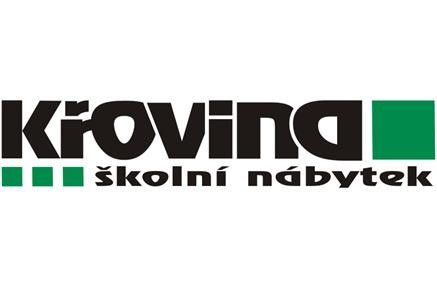 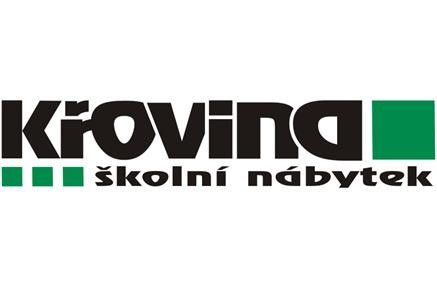 A1.20:odkládací koš TEO, 9 x 50 	34 ks	92,50 18,35%	2 567,89	21%	539,26	3 107,15 x 26 černá barvaA1.157:TEO žákovská židle 34 ks 913,70 22,50% 24 076,00 21% 5 055,96 29 131,96 nastavitelná, stohovatelná, velikost 5 - 7, RAL 1023Pr.B01:Příplatek za barvu 	17 ks	50,00	850,00	21%	178,50	1 028,50 konstrukce, za soupravuA013:Katedra TEO - učitelský stůl, 1 ks 2 208,00 2 208,00 21% 463,68 2 671,68 clona, Pracovní deska 130 x 60, RAL 1023A1.31:Zásuvka TEO, k 	1 ks	399,00	399,00	21%	83,79	482,79 učitelskému stolu se zámkemA1.01:TEO žákovská židle pevná, 	1 ks	835,00	835,00	21%	175,35	1 010,35 stohovatelná, velikost 6, RAL 1023Ekonomický a informační systém POHODA 